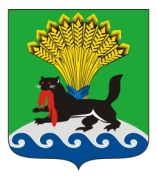 РОССИЙСКАЯ ФЕДЕРАЦИЯИРКУТСКАЯ ОБЛАСТЬИРКУТСКОЕ РАЙОННОЕ МУНИЦИПАЛЬНОЕ ОБРАЗОВАНИЕАДМИНИСТРАЦИЯПОСТАНОВЛЕНИЕот «29» сентября 2017г.								            № 411О проведении месячника по санитарнойочистке территорий муниципальных образований Иркутского района	Во исполнение Федерального закона от 30.03.1999 № 52-ФЗ «О санитарно-эпидемиологическом благополучии населения», п. 18 ст. 14, п. 9     ст. 15 Федерального закона от 06.10.2003 № 131-ФЗ «Об общих принципах организации местного самоуправления в Российской Федерации», Закона Иркутской области от 30.12.2014 № 173-оз «Об отдельных вопросах регулирования административной ответственности в области благоустройства территории муниципальных образований Иркутской области», руководствуясь ст. ст. 39, 54 Устава Иркутского районного муниципального образования, администрация Иркутского районного муниципального образованияПОСТАНОВЛЯЕТ:Организовать на территории района с 2 октября по 2 ноября 2017 года проведение месячника по санитарной очистке территорий муниципальных образований Иркутского района (далее – месячник по санитарной очистке).Рекомендовать главам муниципальных образований Иркутского района:разработать и утвердить график мероприятий по организации и проведению месячника по санитарной очистке. В срок до 2 октября2017 года представить утвержденные графики мероприятий в Комитет по управлению муниципальным имуществом и жизнеобеспечению администрации Иркутского районного муниципального образования до начала месячника по санитарной очистке;провести субботник по санитарной очистке и благоустройству населенных пунктов района и прилегающих к ним территорий.активизировать работу по ликвидации стихийных свалок на территории поселений;закрепить за предприятиями, учреждениями, торговыми объектами, частными домовладениями прилегающие к ним территории для санитарной очистки;организовать проведение гуртовки мусора и рекультивацию земли на несанкционированных свалках;установить аншлаги о запрещении свалок мусора, в том числе в водоохранных зонах;при выявлении нарушений в сфере санитарно-эпидемиологического благополучия населения и благоустройства населенных пунктов принять меры по привлечению виновных лиц к административной ответственности.Информацию об итогах проведения месячника по санитарной очистке представить в Комитет по управлению муниципальным имуществом и жизнеобеспечению администрации Иркутского районного муниципального образования в срок до 9 ноября 2017 года.Рекомендовать управляющим компаниям в сфере жилищно-коммунальных услуг - обществу с ограниченной ответственностью «Александровское», обществу с ограниченной ответственностью «Родник», общество с ограниченной ответственностью «Южнобайкальское», обществу с ограниченной ответственностью «Ушаковская», обществу с ограниченной ответственностью «Молодежный», обществу с ограниченной ответственностью «Коммунальник» и иным предприятиям, организациям, учреждениям, расположенным на территории Иркутского района, независимо от форм собственности: 4.1. обеспечить организованный сбор и своевременный вывоз твердых коммунальных отходов (далее – ТКО) с территорий населенных пунктов согласно заключенным договорам;4.2. обеспечить прием и складирование отходов на полигонах ТКО в соответствии с требованиями законодательства;4.3. активизировать обучение сотрудников по вопросам обращения с отходами производства и потребления;4.4. обеспечить уборку закрепленных территорий, подведомственных жилых массивов, производственных зданий, ремонт их фасадов и благоустройство территории.5. Рекомендовать председателям садоводческих, дачных, огороднических некоммерческих объединений граждан, расположенных на территории Иркутского района:5.1. организовать ликвидацию стихийных свалок вокруг садоводческих, дачных, огороднических некоммерческих объединений граждан;5.2. провести рекультивацию земель после ликвидации свалок;5.3. организовать сбор и вывоз ТКО.6. Утвердить состав комиссии по проведению месячника по санитарной очистке территорий Иркутского района (приложение).7. Комиссии по проведению месячника по санитарной очистки территории Иркутского района подвести итоги месячника и составить письменный отчет в срок до 17 ноября 2017 года.8. Опубликовать настоящее постановление в районной газете «Ангарские огни», разместить на официальном сайте Иркутского районного муниципального образования в информационно-телекоммуникационной сети «Интернет» по адресу www.irkraion.ru9. Контроль за выполнением постановления возложить на первого заместителя Мэра Иркутского района.Мэр района                                                                                               Л.П. ФроловУТВЕРЖДЕНОпостановлением администрацииИркутского районного муниципального образованияот «__»_______2017 года № ____СОСТАВ КОМИССИИ ПО ПРОВЕДЕНИЮ МЕСЯЧНИКА ПО САНИТАРНОЙ ОЧИСТКЕ ТЕРРИТОРИЙ МУНИЦИПАЛЬНЫХ ОБРАЗОВАНИЙ ИРКУТСКОГО РАЙОНАПервый заместитель Мэра                                                                            И.В. ЖукПервый заместитель Мэра района;Начальник отдела охраны окружающей среды, экологической безопасности и дорожной деятельности Комитета по управлению муниципальным имуществом и жизнеобеспечению администрации Иркутского районного муниципального образования (далее - администрация).Председатель комиссииСекретарь комиссииЧлены комиссии:главы Муниципальных образований Иркутского района (по согласованию);директор МКУ «Служба ГО и ЧС ИРМО»;заместитель председателя Комитета по управлению муниципальным имуществом и жизнеобеспечению администрации;начальник управления сельского хозяйства и потребительского рынка администрации;руководитель Иркутского филиала ОГКУ «Противопожарной службы Иркутской области» (по согласованию).